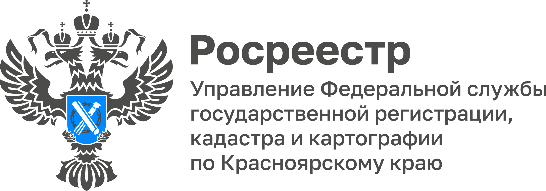 Как оформить недвижимость? Управление Росреестра по Красноярскому краю проведет «горячую телефонную линию»!11 августа (четверг) с 10.00 до 11.00 в Управлении Росреестра по Красноярскому краю пройдет «горячая линия» по вопросам государственной регистрации прав на объекты недвижимости жилого назначения.Какие документы нужны при регистрации права собственности на квартиру? Как избежать рисков покупки и продажи жилья?Какие особенности оформления квартиры по договору дарения?Как оформить жилой или садовый дом в рамках «Дачной амнистии»?На эти другие вопросы ответят специалисты Управления Росреестра по Красноярскому краю по телефону «горячей линии»: (391) 226-55-13Анонс подготовлен Управлением Росреестра по Красноярскому краюКонтакты для СМИ:тел.: (391)2-226-756е-mail: pressa@r24.rosreestr.ru«ВКонтакте» http://vk.com/to24.rosreestrTelegram https://t.me/Rosreestr_krsk24Одноклассники https://ok.ru/to24.rosreestr